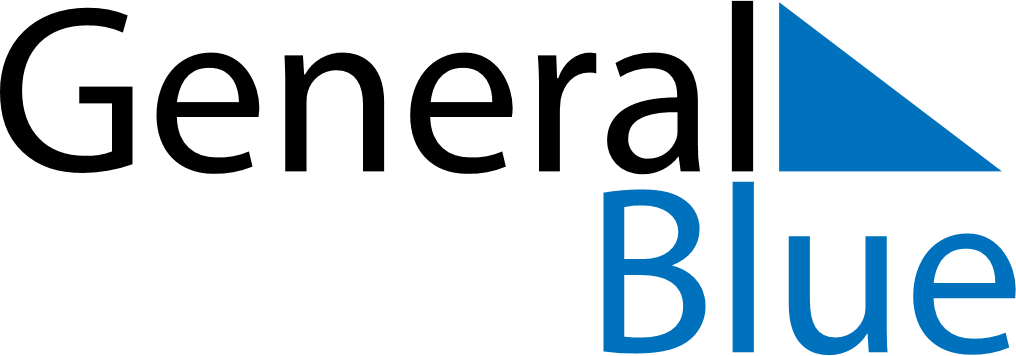 Daily Planner December 19, 2021 - December 25, 2021Daily Planner December 19, 2021 - December 25, 2021Daily Planner December 19, 2021 - December 25, 2021Daily Planner December 19, 2021 - December 25, 2021Daily Planner December 19, 2021 - December 25, 2021Daily Planner December 19, 2021 - December 25, 2021Daily Planner December 19, 2021 - December 25, 2021Daily Planner SundayDec 19MondayDec 20TuesdayDec 21WednesdayDec 22ThursdayDec 23 FridayDec 24 SaturdayDec 25MorningAfternoonEvening